                     КАРАР  					        ПОСТАНОВЛЕНИЕ« 04» май  2017 й.                 № 24        « 04» мая  2017г.О комплексе мероприятий по обеспечению пожарной безопасности в весенне-летний период 2017 года на территории сельского поселения Октябрьский сельсовет муниципального района Стерлитамакский район	1. В период 01.05.2017 по 01.06.2017 года провести мероприятия по противопожарной пропаганде (собрания граждан, лекции, беседы с населением), изготовление и распространение агитационных материалов, памяток;	2. Организациям всех форм собственности обеспечить наличие запасов первичных средств пожаротушения, воды, материальных средств, исправной и готовой для применения при тушении возможных возгораний специальной техники (водовозов, тракторов с плугами, бульдозеров и т.п.);	- запрещается сжигание мусора и сухой травы вне установленных мест и вблизи населенных пунктов;	- обеспечить беспрепятственный проезд пожарно-спасательной техники к зданиям (сооружениям), противопожарному водоснабжению, оборудовать пирсами естественные водоисточники;	- проверить и привести в исправное состояние источники противопожарного водоснабжения (пожарные гидранты, водонапорные башни, подъезды к естественным водоемам), обеспечить их соответствующее обозначение;	- создать минерализованные полосы во всех населенных пунктах и на объектах, расположенных в лесных массивах, либо в непосредственной близости от них, очистить территории объектов и населенных пунктов от мусора и сухой травы;	- организовать работу в населенных пунктах добровольных пожарных формирований;	- в рамках профилактической операции «Жилище» Комиссии по развитию предпринимательства, земельным вопросам, благоустройству и экологии Совета СП Октябрьский сельсовет, «Женсовету», «СПЦ» осуществлять проверку противопожарного состояния жилищ граждан, в том числе мест проживания неблагополучных и многодетных семей, лиц, состоящих на профилактическом учете, злоупотребляющих спиртными напитками, обеспечить контроль за содержанием в надлежащем состоянии внутридомовых электрических и газовых сетей, к данной работе привлечь представителей средств массовой информации.	3. Рекомендовать участковому уполномоченному полиции организовать подготовку к проведению мероприятий по охране общественного порядка в случае крупных пожаров в населенных пунктах, оказывать содействие администрации сельского поселения Октябрьский сельсовет в проведении проверок подвальных и чердачных помещений, пустующих, подлежащих сносу строений, гаражей, вагончиков и других мест в целях предупреждения пожаров, пресечения административных правонарушений и иных противоправных действий.	4. Контроль за исполнением постановления на председателя постоянной комиссии по развитию предпринимательства, земельным вопросам, благоустройству и экологии Совета СП Октябрьский сельсовет.Глава сельского поселенияОктябрьский сельсовет                                                                       Г.Я. Гафиева						   	 Башkортостан РеспубликаһыныңСтəрлетамаk районымуниципаль районыныңОктябрь ауыл советыауыл биләмәһеХЄКИМИЯТЕ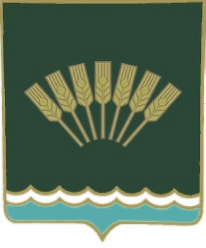 Администрация сельского поселенияОктябрьский сельсоветмуниципального районаСтерлитамакский район Республики Башкортостан